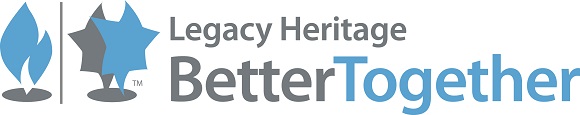 Better Together in a BoxEnd of Term ReportCONTACT INFORMATIONStudents Impacted by ProgramNumber of students in program:    Names and Grade of students in program:  Number of seniors in program: Activity RecapPlease list by date and briefly describe all activities, events and projects conducted during this program. In order to receive funding, teens must have convened online four times and there must have been four intergenerational touchpoints.Please attach digital files (jpg) of photos to illustrate the activities, projects, etc.Example: Teen meeting 1: October 5, 2020, students met with teacher on Zoom and completed the first lesson in the curriculum on x, y, z, and spoke about a, b, c.Teen meeting 2: Teen meeting 3: Teen meeting 4: Intergen’l meeting 1: October 30, buddy boxes along with video cards were sent to seniors. Intergen’l meeting 2: November 15, chair yoga session with teens and seniors on Zoom.Intergen’l meeting 3: Intergen’l meeting 4: ImpactPlease provide example(s) that illustrate the impact your program has had on the students (e.g., sensitizing students to the needs of seniors and instilling a sense of responsibility toward them, imbuing students with concrete understanding of Kavod Avot, recognition that they have as much/more to gain from seniors as they have to give, increased confidence in interactions with seniors) and on the seniors (e.g., engagement and activity, feeling that they ‘matter’ and have much to contribute, amelioration of isolation, personal connections with students).   Quotes and/or anecdotes are welcome.Feedback Please provide us with your overall feedback, challenges, and recommendations, of implementing Better Together in a Box this term.Budget Please indicate your expenditures over the course of the grant period. (We recommend sending an Excel spreadsheet with the below as a template.)Organization NameCity/State of Organization Program SupervisorPosition at School/FacilityPerson Submitting ReportEmail for Report SubmitterPhone for Report SubmitterName of Senior Facility/GroupCategories - change according to your program’s original budgetBudgeted AmountActual Expenditures Explanatory notes re: expendituresPersonnel CostsProgram Activity Expenses (materials)Program Activity Expenses (food)Other (please explain)TOTALS